花蓮縣108學年度玉里鎮德武國民小學教學活動設計單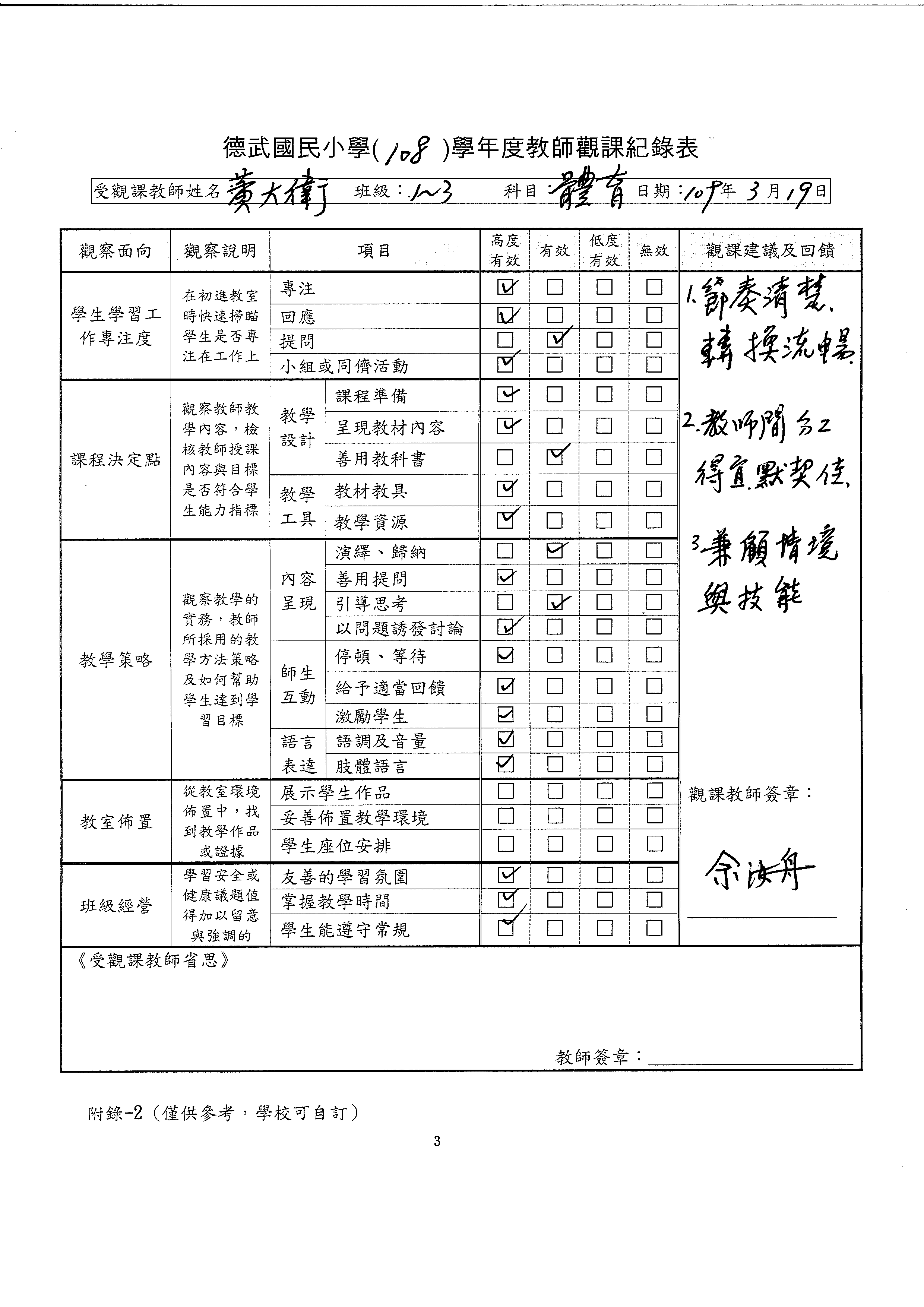 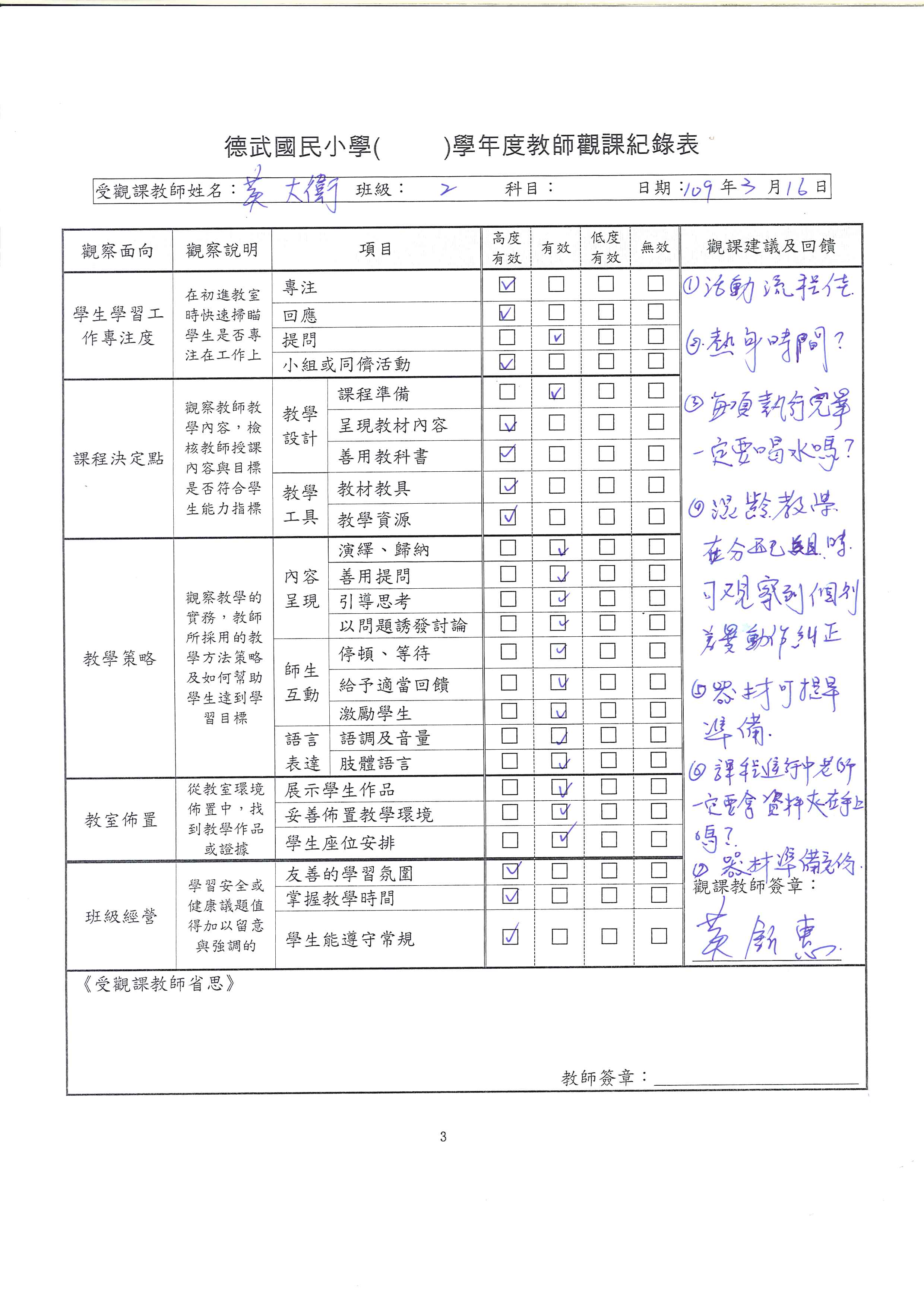 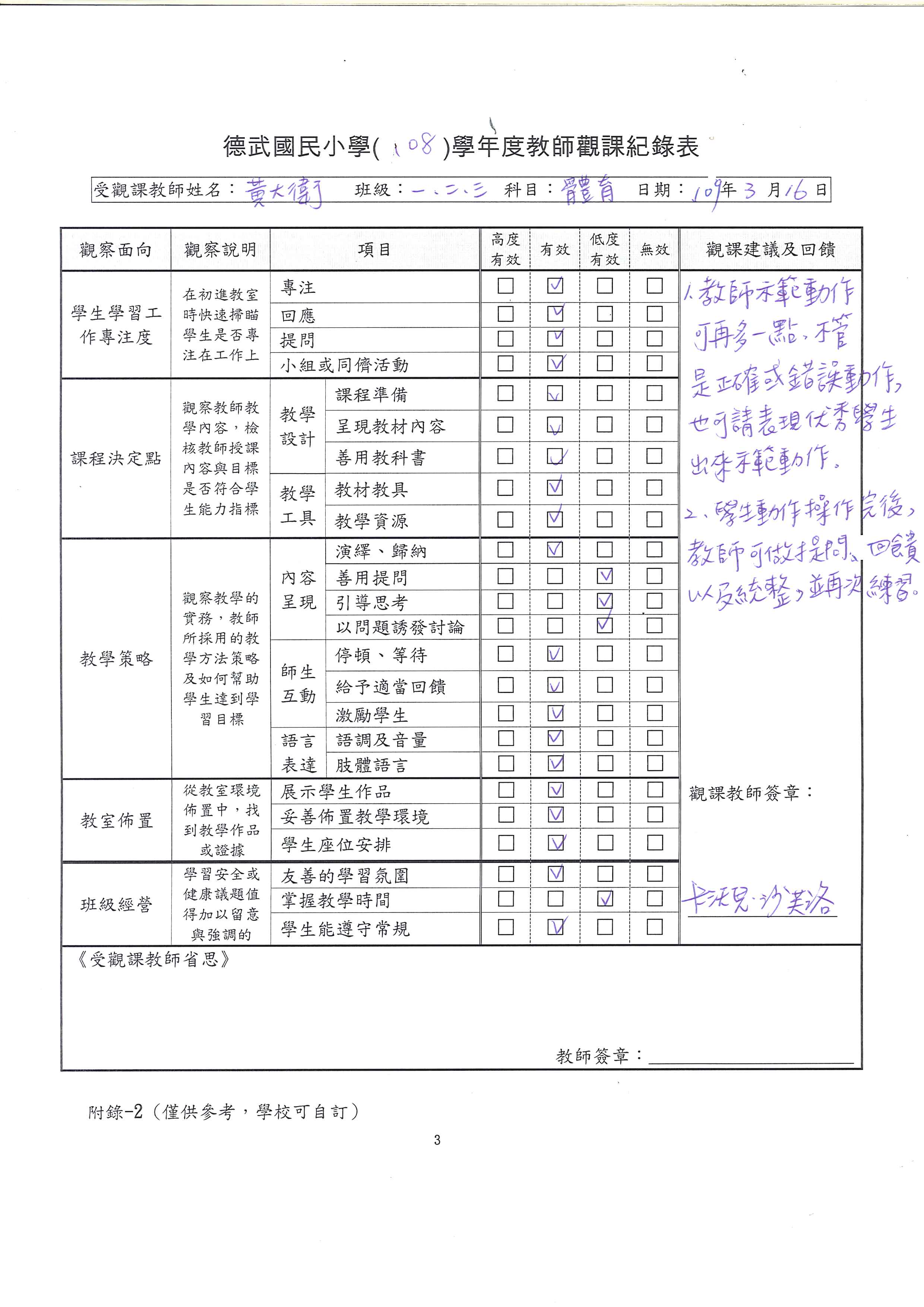 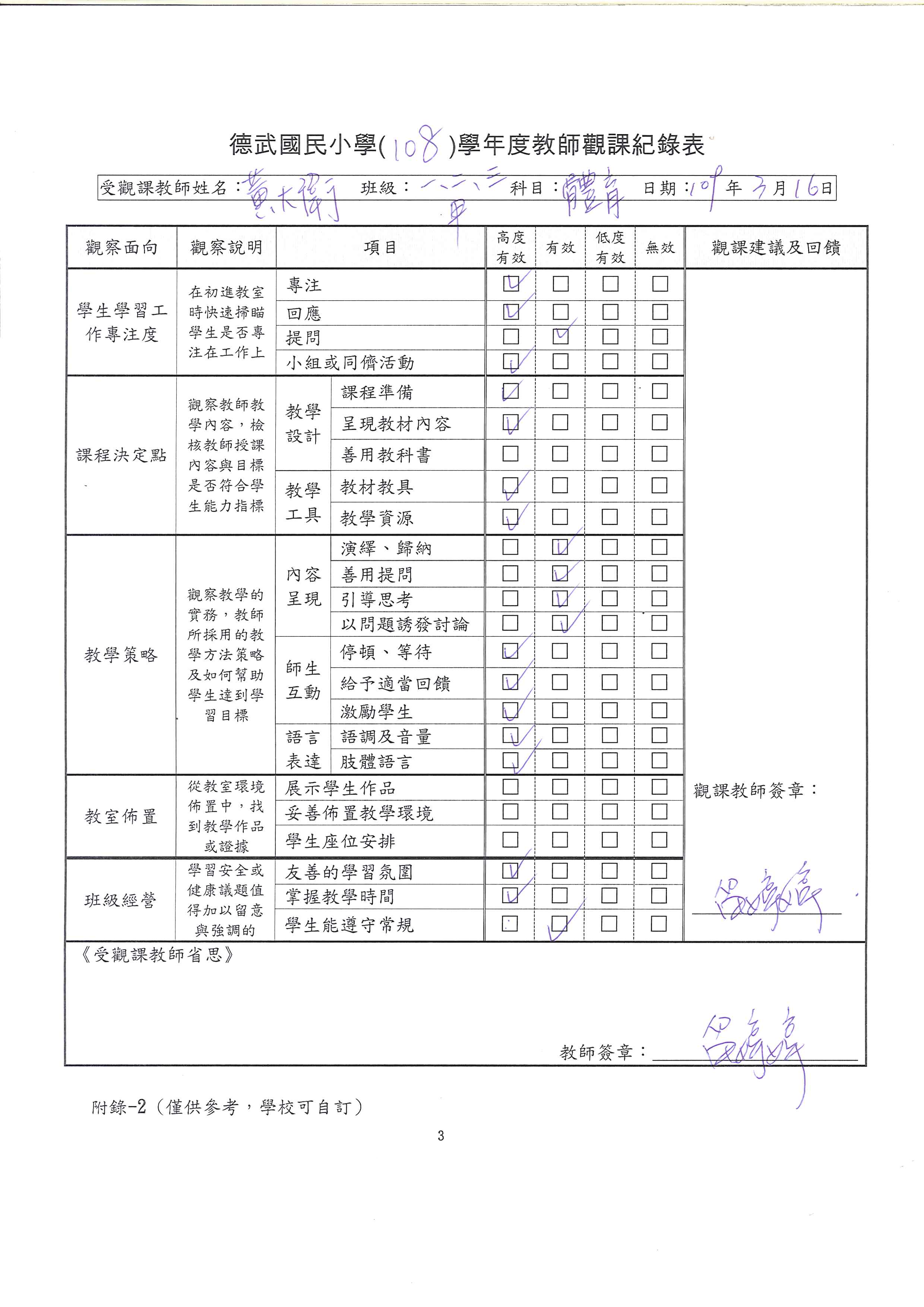 108學年度教師公開觀課實施計畫成果附錄-5 (僅供參考，學校可自訂）花蓮縣108學年度玉里鎮德武國民小學校長及教師公開授課自評表(授課者填寫）授課老師黃大衛學習目標1.能學會足背、足內側原地踢球動作。2.能從遊戲中體驗踢球樂趣。年級二學習目標1.能學會足背、足內側原地踢球動作。2.能從遊戲中體驗踢球樂趣。教學領域健康與體育學習表現1.表現簡單的全身性身體活動。2.表現操作運動器材的能力。教學單元踢球樂學習表現1.表現簡單的全身性身體活動。2.表現操作運動器材的能力。教材來源翰林學習內容1.能從遊戲中學習足背、足內側踢球動作。2.進行團體遊戲，體驗踢球的樂趣。教學日期109.03.16學習內容1.能從遊戲中學習足背、足內側踢球動作。2.進行團體遊戲，體驗踢球的樂趣。學習活動預期學生經驗時間評量方式引起動機：螞蟻大搬家接力遊戲。操作：1.頭部、胸部、腿部、鞋面停球。2.兩人一組，直線、斜線停球。3.兩人一組，彈跳後、觸球後停球。4.足底帶球。5.足內側、外側帶球。實作：能做出足背、足內側踢球動作。觀察：能與同學合作進行踢球遊戲。引起動機：螞蟻大搬家接力遊戲。操作：1.頭部、胸部、腿部、鞋面停球。2.兩人一組，直線、斜線停球。3.兩人一組，彈跳後、觸球後停球。4.足底帶球。5.足內側、外側帶球。能用任何方法完成任務。實作：能做出足背、足內側踢球動作。觀察：能與同學合作進行踢球遊戲。引起動機：螞蟻大搬家接力遊戲。操作：1.頭部、胸部、腿部、鞋面停球。2.兩人一組，直線、斜線停球。3.兩人一組，彈跳後、觸球後停球。4.足底帶球。5.足內側、外側帶球。實作：能做出足背、足內側踢球動作。觀察：能與同學合作進行踢球遊戲。引起動機：螞蟻大搬家接力遊戲。操作：1.頭部、胸部、腿部、鞋面停球。2.兩人一組，直線、斜線停球。3.兩人一組，彈跳後、觸球後停球。4.足底帶球。5.足內側、外側帶球。能獨自完成停球的動作。實作：能做出足背、足內側踢球動作。觀察：能與同學合作進行踢球遊戲。引起動機：螞蟻大搬家接力遊戲。操作：1.頭部、胸部、腿部、鞋面停球。2.兩人一組，直線、斜線停球。3.兩人一組，彈跳後、觸球後停球。4.足底帶球。5.足內側、外側帶球。能合作完成停球的動作。實作：能做出足背、足內側踢球動作。觀察：能與同學合作進行踢球遊戲。引起動機：螞蟻大搬家接力遊戲。操作：1.頭部、胸部、腿部、鞋面停球。2.兩人一組，直線、斜線停球。3.兩人一組，彈跳後、觸球後停球。4.足底帶球。5.足內側、外側帶球。能獨自完成帶球的動作。實作：能做出足背、足內側踢球動作。觀察：能與同學合作進行踢球遊戲。活動名稱二甲健體科觀課二甲健體科觀課對象老師辦理時間109年03月16日109年03月16日辦理地點德武國小辦理方式□座談 ■宣講 ■實務操作 □參訪或體驗活動 ■合作學習□座談 ■宣講 ■實務操作 □參訪或體驗活動 ■合作學習□座談 ■宣講 ■實務操作 □參訪或體驗活動 ■合作學習□座談 ■宣講 ■實務操作 □參訪或體驗活動 ■合作學習課程內容簡介從遊戲中學習足背、足內側踢球動作。進行團體遊戲，體驗踢球的樂趣。授課者：黃大衛老師觀課者：校長及教導主任、卡沃兒老師、留婷婷老師。從遊戲中學習足背、足內側踢球動作。進行團體遊戲，體驗踢球的樂趣。授課者：黃大衛老師觀課者：校長及教導主任、卡沃兒老師、留婷婷老師。從遊戲中學習足背、足內側踢球動作。進行團體遊戲，體驗踢球的樂趣。授課者：黃大衛老師觀課者：校長及教導主任、卡沃兒老師、留婷婷老師。從遊戲中學習足背、足內側踢球動作。進行團體遊戲，體驗踢球的樂趣。授課者：黃大衛老師觀課者：校長及教導主任、卡沃兒老師、留婷婷老師。照 片 成 果照 片 成 果照 片 成 果照 片 成 果照 片 成 果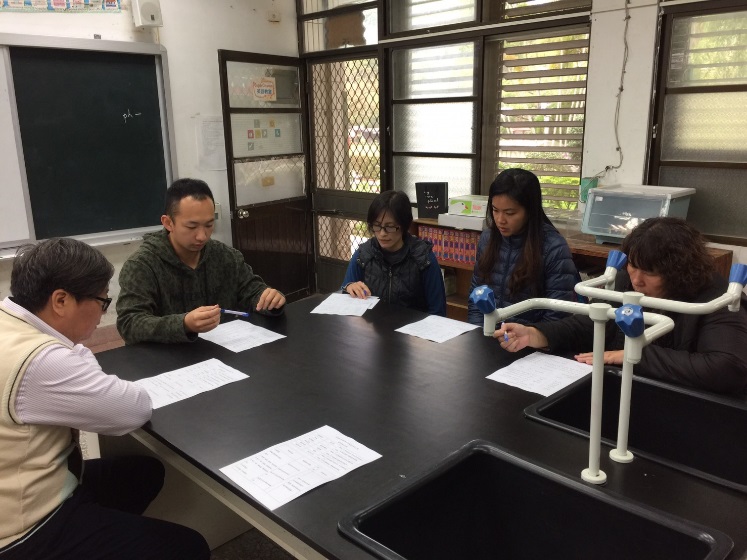 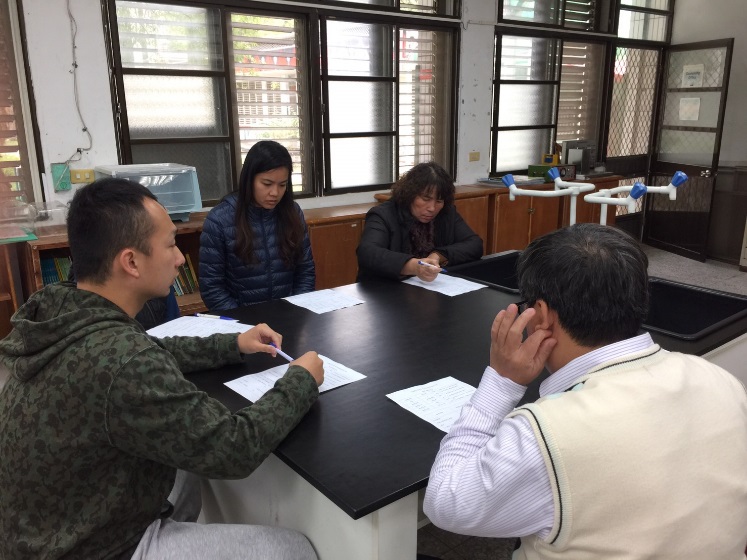 觀課前會議，向觀課老師說明此次授課內容。觀課前會議，向觀課老師說明此次授課內容。觀課前會議，向觀課老師說明此次授課內容。觀課前會議，向觀課老師說明此次授課內容。觀課前會議，向觀課老師說明此次授課內容。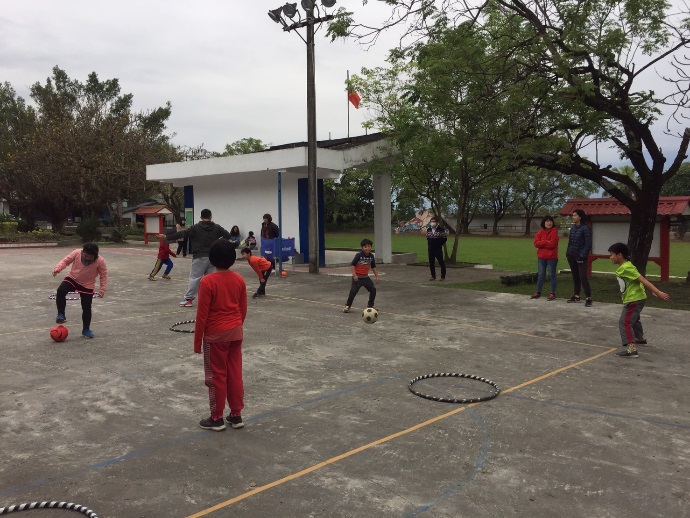 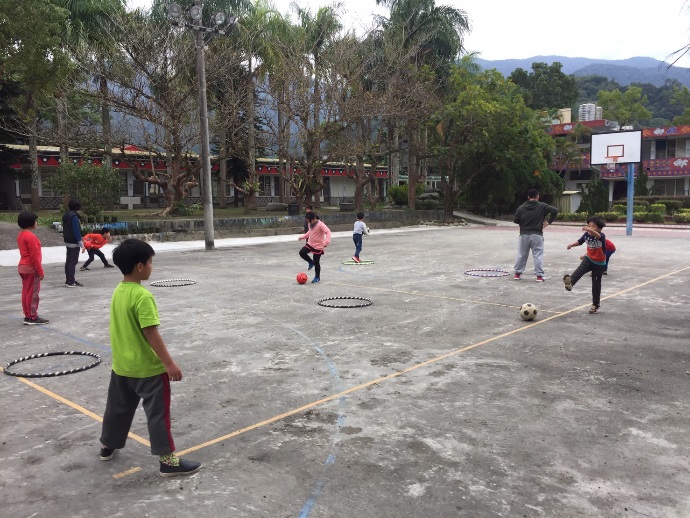 學生進行足球遊戲。學生進行足球遊戲。學生練習足球技能。學生練習足球技能。學生練習足球技能。照 片 成 果照 片 成 果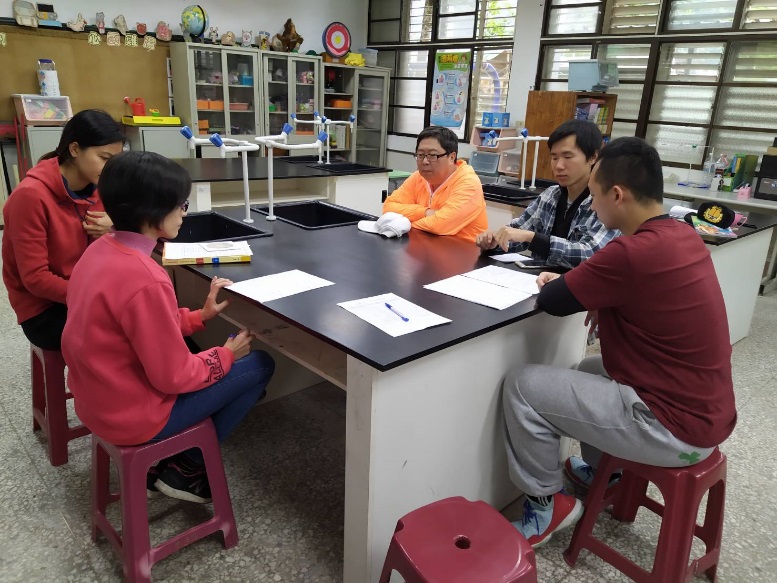 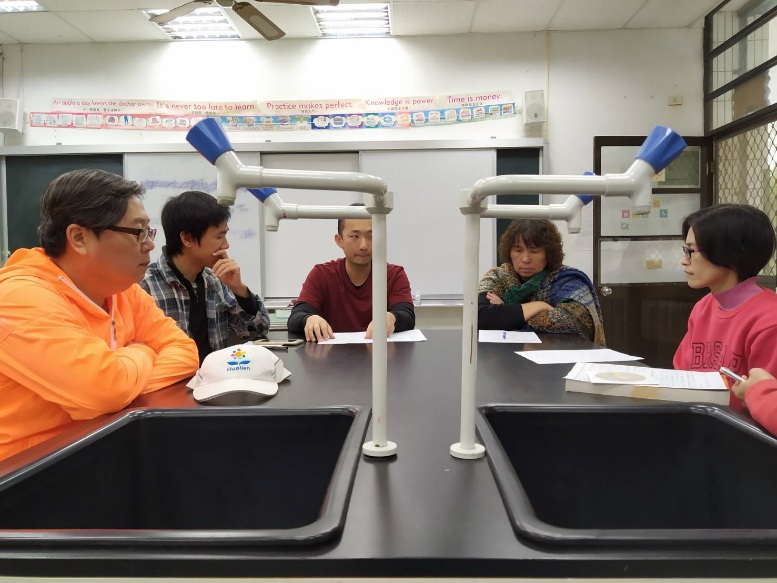 觀課後進行議課會議。觀課後進行議課會議。觀課教師佘汝舟、黃鈺惠、卡沃兒、留婷婷觀課日期109年03月16日授課教師黃大衛教學年/班二教學領域教學單元健康與體育：踢球樂健康與體育：踢球樂健康與體育：踢球樂學習內容1.能從遊戲中學習足背、足內側踢球動作。2.進行團體遊戲，體驗踢球的樂趣。1.能從遊戲中學習足背、足內側踢球動作。2.進行團體遊戲，體驗踢球的樂趣。1.能從遊戲中學習足背、足內側踢球動作。2.進行團體遊戲，體驗踢球的樂趣。檢視教案與實際教學不同之處不同之處可能原因與調整策略可能原因與調整策略檢視教案與實際教學不同之處學習活動未完成。學習活動安排過多，應適度減少。學習活動安排過多，應適度減少。學習目標達成情形學生尚未精熟，仍需加強基本動作，整體成效良好。學生尚未精熟，仍需加強基本動作，整體成效良好。學生尚未精熟，仍需加強基本動作，整體成效良好。授課者自我省思今天學生較為文靜，且無發生違反上課規定之狀況，與平時氣氛不太一樣，少了些負面情緒，同時也少了些歡笑聲，感覺學生與自己都有點不太自在。未來應適度減少學習活動安排量、加強說明容易致學生受傷之動作、整理場地更加即時，以加強學生學習成效。今天學生較為文靜，且無發生違反上課規定之狀況，與平時氣氛不太一樣，少了些負面情緒，同時也少了些歡笑聲，感覺學生與自己都有點不太自在。未來應適度減少學習活動安排量、加強說明容易致學生受傷之動作、整理場地更加即時，以加強學生學習成效。今天學生較為文靜，且無發生違反上課規定之狀況，與平時氣氛不太一樣，少了些負面情緒，同時也少了些歡笑聲，感覺學生與自己都有點不太自在。未來應適度減少學習活動安排量、加強說明容易致學生受傷之動作、整理場地更加即時，以加強學生學習成效。未來精進策略今天學生較為文靜，且無發生違反上課規定之狀況，與平時氣氛不太一樣，少了些負面情緒，同時也少了些歡笑聲，感覺學生與自己都有點不太自在。未來應適度減少學習活動安排量、加強說明容易致學生受傷之動作、整理場地更加即時，以加強學生學習成效。今天學生較為文靜，且無發生違反上課規定之狀況，與平時氣氛不太一樣，少了些負面情緒，同時也少了些歡笑聲，感覺學生與自己都有點不太自在。未來應適度減少學習活動安排量、加強說明容易致學生受傷之動作、整理場地更加即時，以加強學生學習成效。今天學生較為文靜，且無發生違反上課規定之狀況，與平時氣氛不太一樣，少了些負面情緒，同時也少了些歡笑聲，感覺學生與自己都有點不太自在。未來應適度減少學習活動安排量、加強說明容易致學生受傷之動作、整理場地更加即時，以加強學生學習成效。